Burgfreunde zu 
Julbach e.V.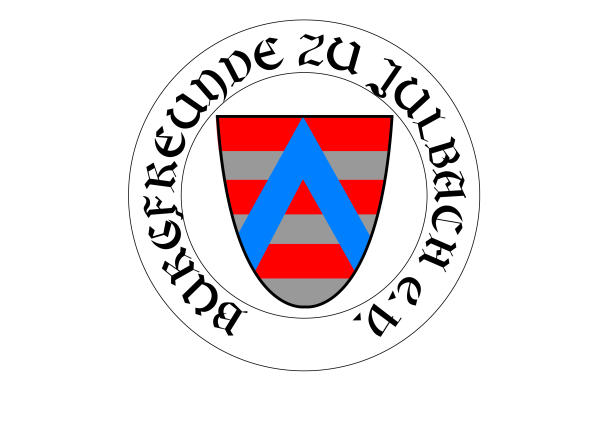 Der Unterzeichnete erklärt hiermit seinen Beitritt zu den Burgfreunden zu Julbach e.V.Vereinsbeitrag (Bitte ankreuzen)
Mit Unterzeichnung dieser Erklärung übernehme ich die satzungsgemäßen Verpflichtungen gegenüber den Burgfreunden zu Julbach e.V. Eine Kündigung ist nur schriftlich und zum Schluss des Kalenderjahres möglich._______________________________________			_________________________________________Ort, Datum							Bei Kindern/ Jugendlichen Unterschrift e. ElternteilsErteilung einer Einzugsermächtigung und eines SEPA-Lastschriftmandats.Die Entrichtung des Beitrages erfolgt durch Bankeinzug regelmäßig zum 01. MärzZahlungsempfänger: 		Burgfreunde zu Julbach e.V. Schulstr. 6, 84387 JulbachGläubiger-Identifikationsnummer:	DE90ZZZ00000172367	Mandatsreferenz:			= Mitgliedsnummer des ZahlersEinzugsermächtigung:	Ich ermächtige die Burgfreunde zu Julbach e.V. widerruflich, die von mir zu entrichtenden Zahlungen bei Fälligkeit durch Lastschrift von meinem Konto einzuziehen.SEPA-Lastschriftmandat:	Ich ermächtige die Burgfreunde zu Julbach e.V., Zahlungen von meinem Konto mittels Lastschrift einzuziehen. Zugleich weise ich mein Kreditinstitut an, die von den Burgfreunden zu Julbach e.V. auf mein Konto gezogene Lastschrift einzulösen.Vorname und Nachname des Kontoinhabers*:	________________________________________________Straße, Hausnummer, PLZ, Ort *:			________________________________________________E-Mail falls Vereins-News gewünscht werden:	________________________________________________IBAN:			DE___________________ 	BIC: ___________________________________________________		________________________________________________Ort, Datum					Unterschrift (bei Jugendlichen Unterschrift d. Erziehungsberechtigten)* Falls abweichend vom obigen MitgliedBankverbindung: 	Sparkasse Rottal Inn Julbach					Vereinsanschrift: 	Burgfreunde zu Julbach e.V.DE05 7435 1430 0022 1305 46						Schulstr. 6BIC: BYLADEM1EGF							84387 JulbachMitgl.-Nr.
(wird v. Verein eingetragen)Name:Vorname:Geb. am:Einzelmitgl. für KinderEinzelmitgl. für Erw.Familienmitgl.8,-- €16,-- €26,-- €